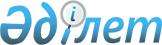 О системе мер социальной поддержки медицинских и фармацевтических работников, направленных для работы в сельскую местность Южно-Казахстанской области
					
			Утративший силу
			
			
		
					Решение Маслихата Южно-Казахстанской области N 34/383-III от 19 июля 2007 года. Зарегистрировано Департаментом юстиции Южно-Казахстанской области 20 августа 2007 года за N 1963. Утратило силу решением Южно-Казахстанского областного маслихата от 27 июня 2017 года № 13/154-VI
      Сноска. Утратило силу решением Южно-Казахстанского областного маслихата от 27.06.2017 № 13/154-VI.
      В соответствии с Кодексом Республики Казахстан от 18 сентября 2009 года "О здоровье народа и системе здравоохранения", Законом Республики Казахстан от 23 января 2001 года "О местном государственном управлении и самоуправлении в Республике Казахстан", Южно-Казахстанский областной маслихат РЕШИЛ:
      Сноска. Преамбула в редакции решения областного маслихата Южно-Казахстанской области от 29.06.2011 № 41/410-IV (вводится в действие по истечении десяти календарных дней со дня первого официального опубликования). 


      . Определить следующую систему мер социальной поддержки медицинских и фармацевтических работников, направленных для работы в сельскую местность: 
      1) единовременная материальная помощь; 
      2) возмещение расходов по найму жилого помещения; 
      3) возмещение расходов по оплате коммунальных услуг; 
      4) социальная помощь для получения жилищного займа на приобретение жилья. 
      2. Определить порядок оказания социальной поддержки медицинским и фармацевтическим работникам, направленным для работы в сельскую местность, согласно приложению к настоящему решению. 
      3. Настоящее решение вводится в действие по истечении десяти календарных дней после дня его первого официального опубликования.  Порядок
оказания социальной поддержки медицинским и фармацевтическим работникам, направленным для работы в сельскую местность Южно-Казахстанской области
      Настоящий Порядок разработан на основании Кодекса Республики Казахстан "О здоровье народа и системе здравоохранения", Законом Республики Казахстан от 23 января 2001 года "О местном государственном управлении и самоуправлении в Республике Казахстан", Указа Президента Республики Казахстан от 29 ноября 2010 года № 1113 "Об утверждении Государственной программы развития здравоохранения Республики Казахстан "Саламатты Қазақстан" на 2011-2015 годы" и определяет порядок принятия мер социальной поддержки, а также финансирования и выплат в рамках оказания социальной поддержки медицинских и фармацевтических работников, направленных для работы в сельскую местность.
      Сноска. Преамбула в редакции решения областного маслихата Южно-Казахстанской области от 29.06.2011 № 41/410-IV (вводится в действие по истечении десяти календарных дней со дня первого официального опубликования).

 1. Основные понятия
      1) уполномоченный орган по оказанию социальной поддержки (далее - уполномоченный орган) - управление здравоохранения Южно-Казахстанской области; 
      2) работодатель - организация здравоохранения, финансируемая из соответствующего бюджета, заключившая трудовой договор с медицинским (фармацевтическим) работником; 
      3) финансовая организация по выдаче жилищного займа (далее - финансовая организация) - жилищный строительный сберегательный банк, с которым медицинский (фармацевтический) работник заключит договор о жилищных строительных сбережениях; 
      4) медицинские работники, направленные для работы в сельскую местность (далее-работники) – физические лица, имеющие профессиональное медицинское образование и осуществляющее медицинскую деятельность, направленные уполномоченным органом для работы в сельскую местность;
      5) фармацевтические работники, направленные для работы в сельскую местность (далее-работники) – физические лица, имеющие фармацевтическое образование и осуществляющее фармацевтическую деятельность, направленные уполномоченным органом для работы в сельскую местность.
      Сноска. Раздел 1 с изменением, внесенным решением областного маслихата Южно-Казахстанской области от 29.06.2011 № 41/410-IV (вводится в действие по истечении десяти календарных дней со дня первого официального опубликования).

 2. Общие положения
      1. Правом на получение социальной поддержки обладает работник, выполняющий трудовые обязанности в течение первых трех лет со дня заключения трудового договора с работодателем. 
      В этот трехлетний период не включается время нахождения работника в отпуске без сохранения заработной платы по уходу за ребенком, а также срок временной нетрудоспособности более двух месяцев, удостоверенный листом о временной нетрудоспособности. 
      2. Социальная поддержка не оказывается медицинским и фармацевтическим работникам, проживающим и работающим в городах областного и районного значения, а также поселках, находящихся на территории их административной подчиненности. 
      3. Оказание социальной поддержки работнику осуществляется за счет средств областного бюджета. 
      4. Социальная поддержка включает в себя следующие денежные компенсации и выплаты: 
      1) единовременная материальная помощь в размере 100 000 (сто тысяч) тенге; 
      2) возмещение расходов по найму жилого помещения, но не более 10 000 (десяти тысяч) тенге в месяц; 
      3) возмещение расходов по оплате коммунальных услуг в размере 50% тарифной стоимости в пределах норм потребления, указанных в пункте 14 настоящего Порядка; 
      4) социальная помощь в размере 500 000 (пятьсот тысяч) тенге для получения жилищного займа на приобретение жилья в сельской местности по месту работы. 3. Порядок принятия мер социальной поддержки
      5. Уполномоченный орган в целях кадрового обеспечения организаций здравоохранения: 
      1) ежегодно проводит анализ спроса на медицинские и фармацевтические кадры по отдельным специальностям для сельской местности; 
      2) принимает заявление от медицинских и фармацевтических работников и документы, подтверждающие их квалификацию, а также нуждаемость в жилье по месту работы; 
      3) составляет список работников, нуждающихся в социальной поддержке; 
      4) проводит разъяснительную работу по вопросам оказания социальной поддержки работников, направляемых для работы в сельскую местность. 
      6. По направлению уполномоченного органа работодатель заключает трудовой договор с работником в соответствии с требованиями Трудового кодекса Республики Казахстан. 
      7. В случае принятия уполномоченным органом решения о переводе работника в связи с производственной необходимостью из одной медицинской организации в другую, также расположенную в сельской местности, право на получение социальной поддержки за работником сохраняется. 
      8. В случае досрочного расторжения трудового договора, уполномоченный орган вправе прекратить финансирование работодателя, а работодатель - перечисление средств для получения жилищного займа. При этом работодатель путем подачи письменного заявления в финансовую организацию принимает меры по возврату ранее перечисленных бюджетных средств на счет работника в финансовой организации в доход областного бюджета, в порядке, установленном действующим законодательством Республики Казахстан.
      Сноска. Пункт 8 с изменениями, внесенными решением областного маслихата Южно-Казахстанской области от 29.06.2011 № 41/410-IV (вводится в действие по истечении десяти календарных дней со дня первого официального опубликования). 


      . В целях обеспечения исполнения обязательств со стороны работника, между работодателем, работником и финансовой организацией заключается договор, которым предусматривается механизм возврата ранее перечисленных бюджетных средств на счет работника в финансовой организации в доход областного бюджета.
      Сноска. Пункт 9 с изменениями, внесенными решением областного маслихата Южно-Казахстанской области от 29.06.2011 № 41/410-IV (вводится в действие по истечении десяти календарных дней со дня первого официального опубликования). 


      . Работодатель обязан не позднее 10 дней с момента утраты работником права на получение социальной поддержки (увольнения, отстранения от работы, нахождения в отпуске по уходу за ребенком, длительной нетрудоспособности более двух месяцев и т.д.) известить об этом уполномоченный орган. 
      11. В случае, если работник не нуждается в жилье, возмещение расходов по найму жилого помещения не производится. 4. Порядок финансирования и выплат в рамках социальной поддержки
      12. Уполномоченный орган осуществляет финансирование работодателя по оказанию социальной поддержки. 
      13. После заключения трудового договора с работником работодатель выплачивает работнику единовременную материальную помощь в размере 100 000 (сто тысяч) тенге путем перечисления на его лицевой или карт-счет, открытый в банке второго уровня. 
      14. Средства на возмещение расходов по оплате коммунальных услуг ежемесячно перечисляются работодателем на лицевой или карт-счет работника, при этом устанавливаются следующие размеры таких возмещений: 
      1) 50 процентов от тарифной стоимости 200 киловатт электроэнергии в месяц; 
      2) 50 процентов от тарифной стоимости 10 кубов воды в месяц; 
      3) 50 процентов от тарифной стоимости 18 кубов природного газа в месяц или 50% от стоимости газового баллона объемом 25 килограмм в месяц 
      4) 50 процентов от стоимости 3,5 тонны угля в год. 
      15. Выплата расходов по возмещению коммунальных услуг осуществляется работодателем в денежной форме и производится ежемесячно со дня принятия на работу в течение первых трех лет работы в сельской местности при заключении трудового договора с работодателем путем перечисления денежных средств на лицевой или карт-счет работника в банке второго уровня. 
      16. Оказание социальной помощи для получения жилищного займа на приобретение жилья осуществляется путем поэтапного перечисления средств работодателем на счет работника, открытый в финансовой организации, в соответствии с договором, заключенным между работодателем, работником и организацией, в том числе: по истечении первого года работы - 100 000 (сто тысяч) тенге; второго года работы - 150 000 (сто пятьдесят тысяч) тенге; третьего года работы - 250 000 (двести пятьдесят тысяч) тенге.
      Сноска. Пункт 16 с изменениями, внесенными решением областного маслихата Южно-Казахстанской области от 29.06.2011 № 41/410-IV (вводится в действие по истечении десяти календарных дней со дня первого официального опубликования). 


      . Контроль за исполнением настоящего Порядка осуществляет уполномоченный орган. 
					© 2012. РГП на ПХВ «Институт законодательства и правовой информации Республики Казахстан» Министерства юстиции Республики Казахстан
				
      Председатель сессии областного маслихата

      Секретарь областного маслихата
Приложение
к решению Южно-Казахстанского
областного маслихата
от 19 июля 2007 года № 34/383-ІІІ